ШШкола-гимназия имени Шокана УалихановаОткрытый урок по самопознанию.Тема: «О доброжелательности»3 «Д» классУчитель: Дворниченко В.С.Жанатас 2012 год.Тема: О доброжелательности 
Цель: расширить представление детей о доброжелательности как ценном качестве человека. 
Задачи: - раскрыть значение понятия «доброжелательный человек»; 
-развивать потребность дарить радость окружающим людям; развивать навыки доброжелательного и заботливого отношения, побуждать стремление к добрым поступкам; формировать позитивные восприятие мира;-воспитывать умение приносить радость себе и окружающим, чуткое и доброжелательное отношение учащихся к себе и другим.Тип: изучение и закрепление новых знаний, умений и навыков учащихся.Вид: урок-игра.Методы: беседа, игра-инсценировка, чтение, рассказ, творческая деятельность. 
Ресурсы: аудиозапись песен «Дружба крепкая», «Дорогою добра», картинки о дружбе, цветы, бумажные яблоки, груши, вишни, солнышки для творческой деятельности.Ход урока:Круг радости 
Я очень рада видеть всех вас, ведь каждый из вас как маленькое солнышко, которое согревает всех своими лучами. А вы своими улыбками и добрыми делами согреваете мое сердце и сердца окружающих. Я очень надеюсь, что сегодняшний урок пройдет очень весело и хорошо. 
Я приглашаю всех встать в круг радости, и давайте скажем друг другу добрые пожелания :Бақыт тілеймін. Желаю счастья.
Денсаулық, тілеймін. Желаю здоровья.
Жақсылық тілеймін. Желаю всего хорошего.
Ашық аспан тілеймін. Желаю чистого неба.
Бейбітшілік тілеймін. Желаю мира.
Махаббат тілеймін  Желаю любви.2. Беседа.-Сегодня мы с вами будем не просто учениками, а сказочными садовниками.- Что вы знаете о людях этой профессии?- Чем интересна эта профессия? Садовник — специалист по уходу за садом или любым озеленённым объектом. Садовник может работать в частном усадебном саду, в городских садах и парках, в организациях, которые занимаются ландшафтным дизайном, питомниках, оранжереях. Садовник должен обладать знаниями в таких науках, как цветоводство, агрономия, почвоведение, ботаника. Профессиональный садовник должен обладать также навыками ландшафтного дизайнера. Садовник должен выполнять следующие работы по уходу за садом: прополка, полив, подкормка растений удобрениями, обрезка и стрижка декоративных и плодовых растений, создание декоративных композиций, цветников, посадка растений. И мы все вместе на этом уроке «посадим» чудесный сад. В нём будут расти не просто деревья и цветы, а необычные растения. Для начала каждый из вас посадит цветок. Я подойду к каждому, и вы выберете тот цветок, который вам больше понравится. Берегите этот цветок. (звучит песня “Дорогою добра» Ю.Энтина, М.Минкова)3. Определение темы урока. Работа над эпиграфом.- О чём прозвучала песня? Доброта - это солнце, которое согревает душу человека. Какой человек может быть добрым? Об этом и будет наш сегодняшний разговор. Доброта, милосердие выработались человечеством в течение столетий для того, чтобы всем было легче жить, общаться друг с другом, чтобы это общение приносило радость.Давайте все вместе прочитаем слова М. Пришвина: «Все хорошее в природе - от солнца; а все лучше в жизни – от человека».- Это эпиграф нашего урока.- Как вы понимаете значение высказывания? Мы знаем, что от добрых слов возникает прекрасное человеческое чувство- ДОБРОТА. Я смотрела на ваши улыбающиеся лица и заметила, что в классе от прекрасной мелодии стало светлее. Это, наверно, потому что собрались здесь добрые сердечные люди.4. Чтение стихотворения.Добро и зло творитьВо власти всех людей.Но зло творится без труда,Добро творить труднее!5. Знакомство с поздравительными телеграммами. 
- Ребята, я получила телеграммы, в которых поздравляют нас с началом нового учебного года. Попробуйте догадаться, кто прислал поздравления?1. Я желаю от души 
Вам здоровья, малыши! 
Чтоб прививок не боялись, 
Ежедневно закалялись, 
Чтоб не мучил вас бронхит. 
Добрый доктор... (Айболит) 2. Я желаю вам в подарок 
Получить огромный торт, 
Шоколад и печенье, 
Мармелад и варенье, 
Становиться толще, выше, 
Жду от вас ответ на крыше. (Карлсон) 3. Я хочу вам пожелать 
Лишь пятерки получать, 
Книжки добрые любить, 
С математикой дружить. 
От лица Пьеро, Мальвины 
Ваш дружище... (Буратино)- И ещё одна телеграмма. Автор этой телеграммы – недобрый, недоброжелательный. Кто же автор странной телеграммы? 4. Пусть для вас учебный год 
Только гадости несет! 
Получайте только двойки, 
Очень редко можно - тройки, 
Бейте окна и витрины, 
Не ходите в магазины, 
Затевайте больше драк. 
Привет, старуха... (Шапокляк)6.Игра «Полянка доброты».- Ребята, посмотрите, какие сорняки высадила старуха Шапокляк.- Они украшают наш сад?- Давайте мы вырвем сорняки и посадим красивые цветы. Каждый сорняк имеет своё название и каждый новый цветок тоже с необычным именем (учащиеся снимают сорняки черного цвета и прикрепляют яркие цветы). Вырывают: ложь, война, лень, зло, горе, лесть, неряшливость, грубость. Сажают: правда, мир, труд, добро, радость, честность, аккуратность, вежливость.А как нам добрые слова нужны!
Не раз мы в этом убедились сами,
А может не слова — дела важны?
Дела — делами, а слова — словами.
Они живут у каждого из нас,
На дне души до времени хранимы,
Чтоб их произнести в тот самый час,
Когда они другим необходимы. 7. Тренинг  "Мне нравится, когда…"Каждый человек должен решить, в каком мире ему жить. И это зависит только от него самого. Продолжите предложение: "Мне нравится, когда…",  "Мне не нравится, когда…" 8. Игра «Дерево нашего класса».- Как называется наш класс? (3 «Д»)– Давайте посадим дерево, на котором растут плоды с добрыми качествами людей. Все слова начинаются на букву, с которой начинается слово "добро" и на букву нашего класса. Это человеческие качества, которые каждый человек должен стремиться в себе воспитывать.  (Дети называют слова и прикрепляют яблоки, груши, вишни на дерево)Дисциплинированные, добросовестные, добросердечные, добрые, деловые, деятельные, дружные, душевные, дружелюбные, догадливые, дружественные, демократичные, деликатные, добропорядочные. 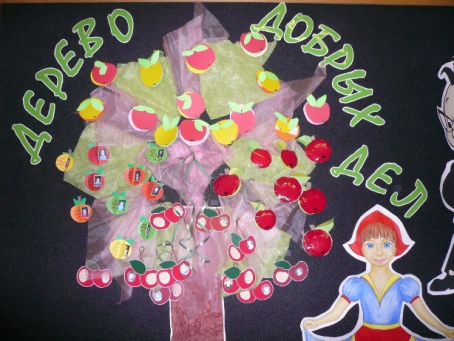  9. Игра “Теплые ладошки”.- Возьмите теплыми руками цветочки, приложите к сердцу, подумайте о том, что вы возьмете с собой в жизнь с этого урока. Пусть этот опыт помогает вам быть в жизни добрее и терпимее друг к другу, помогает находить то доброе и хорошее, что есть в душе каждого человека. Человеку порой хочется быть вместе со всеми, а порой хочется побыть одному. Сейчас мы цветы высадим на одну огромную клумбу. Цветы очень дружны между собой. Оживите каждый свой цветок, подаренный вам в начале урока, раскрасив его. (Дети выходят к доске и прикрепляют цветы на доску, звучит песня «Дорогою добра»)- Посмотрите, какая чудесная клумба получилась у нас. Так и мы с вами учимся, играем, трудимся вместе. Я желаю, чтобы вы в классе тоже были сплоченные и дружные, чтобы эти отношения у вас остались надолго. Доброта - тот язык, на котором с вами всякий захочет разговаривать. Доброта - это отзывчивость, душевное расположение к людям, стремление делать добро другим.10.  Почитаем. 
Прочитаем притчу «Обыкновенный человек» В. А. Сухомлинского 
В жаркой сухой степи колодец. Возле колодца изба, в ней живут дед с внуком. У колодца на длинной веревке ведро. Идут, едут люди – заворачивают к колодцу, пьют воду, благодарят деда. Однажды ведро оторвалось и упало в глубокий колодец. Не было у деда другого ведра. Нечем воды достать и напиться. 
На другой день утром подъезжает к дедовой избе мужик на телеге. Под соломой у него ведро. Проезжий посмотрел на колодец, глянул на деда с внуком, ударил кнутом лошадей и поехал дальше. 
-Что это за человек? – спросил внук деда. 
-Это не человек, - ответил дед. 
В полдень проезжал мимо дедовой избы другой человек. Он достал из-под соломы ведро, привязал к веревке, достал воды и напился сам, дал напиться деду и внуку; вылил воду в сухой песок, спрятал ведро опять в солому и поехал. 
-Что это за человек? – спросил внук деда. 
-И это еще не человек, - ответил дед. 
Вечером остановился у дедовой избы третий проезжий. Он достал из телеги ведро, привязал к веревке, набрал воды, напился. Поблагодарил и поехал, а ведро оставил привязанным у колодца. 
-А это что за человек? - спросил внук. 
-Обыкновенный человек, - ответил дед. 11. Побеседуем. 
-Можно ли сказать, что дед с внуком – добрые люди? Почему? 
-Про кого из проезжающих дед сказал, что «это не человек» 
-Почему?  Почему третьего проезжающего дед назвал «обыкновенным человеком»? Как еще можно его назвать? Какой из этих путников останется в памяти внука и деда? Почему?  Без добрых дел нет доброго имени. Как вы понимаете смысл?
-Что такое доброта?  (высказывания детей) 
-Еще издавна люди стремились к добру и ненавидели зло. Эту мысль они отразили в пословицах, которые передаются из уст в уста. Какие пословицы о доброте вы знаете? 12. Творческая деятельность «Планета доброты» 
-Выразите цветом ваше представление об этой планете на белых солнышках 
Учащиеся раскрашивают свои солнышки и прикрепляют их к большому солнцу, помещенному на доске. 
-Посмотрите, какая у нас получилась яркая, красивая солнечная планета! 
-Как мы ее назовем?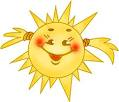 13. Слово учителя.- Если кому-то, кому-то поможетТвоя доброта и забота твоя,Ты счастлив, что день не напрасно был прожит,Что годы живёшь ты не зря.14. Круг «От сердца к сердцу» 
(Дети встают в круг, берутся за руки и за учителем повторяют две последние строчки) 
Как бы жизнь не летела 
Дней своих не жалей, 
Делай доброе дело 
ради счастья людей. 
Чтобы сердце горело, 
А не тлело во мгле, 
Делай доброе дело 
Тем живем на земле.